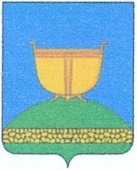 СОВЕТ ВЫСОКОГОРСКОГО
МУНИЦИПАЛЬНОГО РАЙОНА
РЕСПУБЛИКИ ТАТАРСТАНТАТАРСТАН РЕСПУБЛИКАСЫ
БИЕКТАУ МУНИЦИПАЛЬРАЙОН СОВЕТЫ   Кооперативная ул., 5, пос. ж/д станция Высокая Гора,	Кооперативная ур., 5, Биектау т/ю станциясе поселогы,    Высокогорский район, Республика Татарстан, 422700	Биектау районы, Татарстан Республикасы, 422700    Тел.: +7 (84365) 2-30-50, факс: 2-30-86, e-mail: biektau@tatar.ru, www.vysokaya-gora.tatarstan.ru                     РЕШЕНИЕ                                                                  КАРАР                ______________ 2019 г.                                                      № ____Об утверждении Положения об обязательном государственном страховании муниципальных служащих органов местного самоуправления      Высокогорского муниципального района Республики ТатарстанВ соответствии с Федеральным законом от 2 марта 2007 года № 25-ФЗ                    «О муниципальной службе в Российской Федерации», Кодексом Республики Татарстан от 25 июня 2013 года № 50-ЗРТ «О муниципальной службе», руководствуясь  Уставом Высокогорского муниципального района, Совет Высокогорского муниципального района Республики Татарстан РЕШИЛ:1. Утвердить Положение об обязательном государственном страховании муниципальных служащих органов местного самоуправления Высокогорского муниципального района Республики Татарстан.2. Опубликовать настоящее решение путем размещения на официальном сайте Высокогорского муниципального района в информационно-телекоммуникационной сети Интернет по веб-адресу: http//vysokaya-gora.tatarstan.ru и на официальном портале правовой информации Республики Татарстан http://pravo.tatarstan.ru/.3. Настоящее решение вступает в силу со дня его официального опубликования.4. Контроль исполнения настоящего решения возложить на руководителя Аппарата Совета Высокогорского муниципального района.Председатель Совета,Глава муниципального района                                                                 Р.Г. Калимуллин                   УтвержденоРешением Совета Высокогорскогомуниципального районаРеспублики Татарстанот________________№_____Положение 
об обязательном государственном страховании муниципальных служащих органов местного самоуправления Высокогорского муниципального района Республики Татарстан1. Настоящее Положение определяет случаи, порядок и размеры выплат                    по обязательному государственному страхованию жизни и здоровья муниципальных служащих на случай причинения вреда здоровью муниципального служащего                         (далее – обязательное государственное страхование).2. Обязательному государственному страхованию подлежат жизнь                                   и здоровье муниципальных служащих в течение всего периода прохождения муниципальной службы, которых исчисляется со дня назначения на должность муниципального служащего по день освобождения от должности муниципальной службы.3. Страхователями по обязательному государственному страхованию являются органы местного самоуправления и иные муниципальные органы, в которых проходят муниципальную службу муниципальные служащие (далее – страхователи).4. Страховщиками по обязательному государственному страхованию (далее - страховщики) могут быть страховые организации, имеющие лицензии                                   на осуществление обязательного государственного страхования.Выбор страховщиков осуществляется в порядке, предусмотренном законодательством Российской Федерации о контрактной системе в сфере закупок товаров, работ, услуг для обеспечения государственных и муниципальных нужд.5. Договор страхования заключается между страхователем и страховщиком
в пользу застрахованного лица (выгодоприобретателя) сроком на один календарный год со страховой защитой в течение 24 часов в сутки в порядке, предусмотренном законодательством Российской Федерации.Для страховых случаев, указанных в пункте 7 настоящего Положения, в договоре страхования страхователем устанавливается круг выгодоприобретателей. В обязательном порядке страхователем в договоре страхования в качестве выгодоприобретателей должны быть названы:супруг (супруга), состоящий (состоящая) на день смерти застрахованного лица в зарегистрированном браке с ним;родители (усыновители) застрахованного лица, дедушка и бабушка застрахованного лица - при условии отсутствия у него родителей, если они воспитывали или содержали его не менее трех лет;отчим и мачеха застрахованного лица - при условии, если они воспитывали или содержали его не менее пяти лет;дети застрахованного лица, не достигшие 18 лет или старше этого возраста, если они стали инвалидами до достижения 18 лет, а также обучающиеся в образовательных организациях независимо от их организационно-правовых форм и форм собственности до окончания обучения, но не более чем до достижения ими возраста 23 лет;подопечные застрахованного лица.Выгодоприобретатели указываются в договоре страхования на основании информации, предоставляемой гражданским служащим в порядке, установленном его страхователем. В случае отсутствия указания выгодоприобретателей                       в договоре страхования выгодоприобретателями признаются наследники застрахованного лица в порядке, установленном гражданским законодательством.6. Освобождение муниципального служащего от должности муниципальной службы до истечения срока действия заключенного договора страхования влечет прекращение его действия в отношении указанного муниципального служащего                     с даты освобождения от должности муниципальной службы. В случае досрочного прекращения действия договора страхования в отношении муниципального служащего по указанному основанию страховщик производит возврат страхователю уплаченной в связи со страхованием данного муниципального служащего страховой премии в части, пропорциональной оставшемуся сроку действия договора страхования в отношении данного муниципального служащего, в порядке, установленном пунктом 12 настоящего Положения.7. Страховыми случаями являются:1) смерть застрахованного лица в период прохождения муниципальной службы, а также в течение одного года после освобождения от должности муниципальной службы вследствие увечья, травмы или заболевания, полученных                        в период прохождения муниципальной службы;2) установление застрахованному лицу инвалидности в период прохождения муниципальной службы, а также в течение одного года после освобождения                       от должности муниципальной службы вследствие увечья, травмы или заболевания, полученных в период прохождения муниципальной службы;3) получение застрахованным лицом в период прохождения муниципальной службы увечья или травмы;4) получение застрахованным лицом заболевания, явившегося основанием для расторжения служебного контракта по инициативе представителя нанимателя                           с освобождением муниципального служащего от замещаемой должности муниципальной службы и увольнением с муниципальной службы по состоянию здоровья в соответствии с медицинским заключением и не связанного                            с установлением инвалидности.8. Размеры страховых сумм, выплачиваемых застрахованным лицам (выгодоприобретателям), определяются исходя из должностного оклада муниципального служащего в соответствии с замещаемой им должностью муниципальной службы и ежемесячной надбавки за классный чин, которые составляют оклад месячного денежного содержания муниципального служащего (далее – оклад).9. При наступлении страховых случаев страховые суммы выплачиваются                         в следующих размерах:1) в случае смерти застрахованного лица в период прохождения муниципальной службы, а также в течение одного года после освобождения                                от должности муниципальной службы вследствие увечья, травмы или заболевания, полученных в период прохождения муниципальной службы, - 26,25 оклада. Указанная страховая сумма выплачивается выгодоприобретателям в равных долях;2) в случае установления застрахованному лицу инвалидности в период прохождения муниципальной службы, а также в течение одного года после освобождения от должности муниципальной службы вследствие увечья, травмы          или заболевания, полученных в период прохождения муниципальной службы:инвалиду I группы - 17,5 оклада;инвалиду II группы - 12,25 оклада;инвалиду III группы - 10,5 оклада;3) в случае получения застрахованным лицом в период прохождения муниципальной службы тяжелого увечья или травмы - семь окладов, легкого увечья или травмы - 1,75 оклада. Отнесение увечий и травм к тяжелым или легким, при получении которых производится выплата соответствующей страховой суммы, осуществляется согласно перечню увечий (ранений, травм, контузий), относящихся к тяжелым или легким, установленному в соответствии с Федеральным законом                               от 28 марта 1998 года № 52-ФЗ «Об обязательном государственном страховании жизни и здоровья военнослужащих, граждан, призванных на военные сборы, лиц рядового и начальствующего состава органов внутренних дел Российской Федерации, Государственной противопожарной службы, сотрудников учреждений и органов уголовно-исполнительной системы, сотрудников войск национальной гвардии Российской Федерации»;4) в случае получения застрахованным лицом заболевания, явившегося основанием для расторжения служебного контракта по инициативе представителя нанимателя с освобождением муниципального служащего от замещаемой должности муниципальной службы и увольнением с муниципальной службы по состоянию здоровья в соответствии с медицинским заключением  и не связанного с установлением инвалидности, - 8,75 оклада.Если в период прохождения муниципальной службы либо до истечения одного года после освобождения от должности муниципальной службы застрахованному лицу при переосвидетельствовании в федеральном учреждении медико-социальной экспертизы будет повышена группа инвалидности, размер страховой суммы увеличивается на сумму, составляющую разницу между количеством окладов, причитающихся по вновь установленной группе инвалидности, и количеством окладов, причитающихся по прежней группе инвалидности.Если в связи со страховым случаем застрахованному лицу была выплачена страховая сумма, но в течение года со дня наступления страхового случая и в непосредственной связи с ним наступило ухудшение здоровья или смерть, производится дополнительная страховая выплата за вычетом ранее выплаченной страховой суммы (страховых сумм).Размер страховой премии, уплачиваемой за каждое застрахованное лицо, определяется договором страхования и не может превышать 8,75 процента                               от установленного на момент заключения договора страхования оклада застрахованного лица.10. Страховщик освобождается от выплаты страховой суммы                                                   по обязательному государственному страхованию, если страховой случай:1) наступил вследствие совершения застрахованным лицом деяния, признанного в установленном судом порядке общественно опасным;2) находится в установленной судом прямой причинной связи                                                               с алкогольным, наркотическим или токсическим опьянением застрахованного лица;3) является результатом доказанного судом умышленного причинения застрахованным лицом вреда своему здоровью или самоубийства застрахованного лица.Страховщик не освобождается от выплаты страховой суммы в случае, если смерть застрахованного лица является результатом доказанного судом доведения до самоубийства.Решение об отказе в выплате страховой суммы принимается страховщиком                       и сообщается застрахованному лицу (выгодоприобретателю) и страхователю в письменной форме с обязательным мотивированным обоснованием причин указанного отказа в срок, установленный для осуществления выплаты страховой суммы.11. Осуществление страховых выплат производится страховщиком на основании заявления застрахованного лица (выгодоприобретателя) и документов, подтверждающих наступление страхового случая, представленных страхователем.Перечень документов, необходимых для принятия решения об осуществлении страховой выплаты, порядок их подачи и рассмотрения устанавливаются договором страхования.Выплата страховых сумм производится независимо от сумм, причитающихся застрахованным лицам по другим видам договоров страхования.Страховые суммы выплачиваются страховщиком застрахованным лицам (выгодоприобретателям) путем перечисления причитающихся сумм в рублях способом, определенным договором страхования.Выплата страховых сумм производится страховщиком в 10-дневный срок                             со дня получения документов, необходимых для принятия решения об указанной выплате.12. Если в течение срока действия договора страхования произошло изменение размеров окладов застрахованных лиц, а также их численности, то недополученные или излишне полученные в связи с указанными обстоятельствами суммы страховых взносов подлежат доплате или возврату. По соглашению сторон, заключивших договор страхования, указанные суммы могут учитываться при определении размеров страховых взносов на очередной период действия договора страхования.Периодичность внесения страхователем страховых взносов устанавливается договором страхования.13. Финансирование расходов на обязательное государственное страхование осуществляется за счет средств бюджета муниципального образования.